ПроектКАРАР                                                                                             РЕШЕНИЕот «___» __________20___года                                                                  №_______О внесении изменения в решение Совета от  «15» ноября 2019 № 26
«Об установлении земельного налога» на территории»сельского поселения Мерясовский сельсовет муниципального района Баймакский район Республики БашкортостанВ соответствии с Федеральным законом от 6 октября 2003 года № 131-ФЗ 
«Об общих принципах организации местного самоуправления в Российской Федерации», Налоговым кодексом Российской Федерации, распоряжением Главы Республики Башкортостан от 1 апреля 2020 года № РГ – 119 «О первоочередных мерах по повышению устойчивости экономики Республики Башкортостан 
с учетом внешних факторов, в том числе связанных с распространением новой коронавирусной инфекции», руководствуясь пунктом 3 части 6 статьи 18 Устава сельского поселения Мерясовский сельсовет муниципального района Баймакский район Республики Башкортостан, представительный орган муниципального образования Совет  сельского поселения Мерясовский сельсовет муниципального района Баймакский район Республики Башкортостан решил:1. Внести в решение Совета сельского поселения Мерясовский сельсовет муниципального района Баймакский район Республики Башкортостанот «15» ноября 2019 № 26 «Об установлении земельного налога» следующее изменение:«Не уплачивают авансовые платежи по налогу в течение 2020 года организации, сведения о которых внесены в Единый реестр субъектов малого 
и среднего предпринимательства, основным видом деятельности которых, 
в соответствии с группировками Общероссийского классификатора видов экономической деятельности, является:в отношении земельных участков, используемого для осуществления видов деятельности, указанных в настоящем пункте». 2. Настоящее решение вступает в силу с 1  мая 2020 года, но не ранее чем по истечении одного месяца со дня его официального опубликования.3. Настоящее решение опубликовать на информационном стенде Администрации сельского поселения Мерясовский сельсовет муниципального района Баймакский район Республики Башкортостан по адресу: 453660, Республика Башкортостан, с. Мерясово, ул.А.Игебаева,1 и на сайте Администрации сельского поселения Мерясовский сельсовет муниципального района Баймакский район Республики Башкортостан admmеryas.ru.Глава сельского поселенияМерясовский сельсовет                                 муниципального районаБаймакский районРеспублики Башкортостан                                   Т.М.Хафизова                                                                               БАШ?ОРТОСТАН РЕСПУБЛИКА№Ы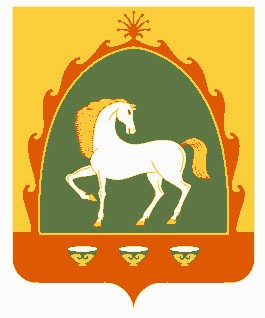 БАЙМА? РАЙОНЫМУНИЦИПАЛЬ РАЙОНЫНЫ*МЕР»( АУЫЛ СОВЕТЫАУЫЛ БИЛ»М»№ЕСОВЕТЫ453660, Байма7 районы, Мер29 ауылы,     А.Игебаев урамы, 1                Тел. 8 (34751) 4-28-44РЕСПУБЛИКА БАШКОРТОСТАНСОВЕТСЕЛЬСКОГО ПОСЕЛЕНИЯМЕРЯСОВСКИЙ СЕЛЬСОВЕТМУНИЦИПАЛЬНОГО РАЙОНАБАЙМАКСКИЙ РАЙОН453660, Баймакский  район, с.Мерясово, ул.А.Игибаева, 1Тел. 8 (34751 ) 4-28-44Код ОКВЭДНаименование вида экономической деятельности32.99.8Производство изделий народных художественных промыслов55Деятельность по предоставлению мест для временного проживания56.1Деятельность ресторанов и услуги по доставке продуктов питания56.2Деятельность предприятий общественного питания по обслуживанию торжественных мероприятий и прочим видам организации питания59.14Деятельность в области демонстрации кинофильмов79Деятельность туристических агентств и прочих организаций, предоставляющих услуги в сфере туризма82.3Деятельность по организации конференций и выставок85.4188.91Образование дополнительное детей и взрослыхПредоставление услуг по дневному уходу за детьми90Деятельность творческая, деятельность в области искусства и организации развлечений9396.0486.90.4Деятельность в области спорта, отдыха и развлеченийДеятельность физкультурно-оздоровительнаяДеятельность санаторно-курортных организаций95Ремонт компьютеров, предметов личного потребления и хозяйственно-бытового назначения96.01Стирка и химическая чистка текстильных и меховых изделий96.02Предоставление услуг парикмахерскими и салонами красоты 